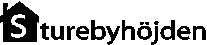 PROTOKOLLÅrsmöte 2015Tisdagen den 9 juni 2015, kl. 19.00Närvarande från styrelsen:	Raimund Schäffler (ordf.)		Susanne GavhedVictor Dauner
Stina WegbergEric JacobsonCarina ChristianssonAlexander Byström1 § Stämmans öppnandeOrdföranden förklarade mötet öppnat.2 § Godkännande av dagordningMedlemmarna godkände dagordningen.3 § Val av ordförande vid stämmanMedlemmarna valde Bengt Hökervall till ordförande vid stämman.4 § Anmälan om stämmoordförandens val av protokollförare Stämmoordförande valde Eric Jacobson till protokollförare.5 § Val av två justeringsmänMedlemmarna valde Gisela Norrman och Anders Gatti till justeringsmän och rösträknare.6 § Fråga om stämman blivit behörig ordning utlystStämman svarar enhälligt ja.7 § Fastställande av röstlängdNärvarande på årsstämman var 26st röstberättigade. Ingen fullmakt. Röstlängden bifogas separat (bilaga 1).8 § Styrelsens årsredovisning – distribueras separatOrdförande går igenom de 4 olika delarna i föreningens årsredovisning - förvaltningsberättelse, resultaträkning, balansräkning och kassaflödesanalys och förklarar vad dessa innebär för medlemmarna. Han berättar att föreningens kassaflöde landar på 3 milj.kr. totalt under året. Dock tack vare ett lån på 17 milj.kr. Styrelsen berättar att stambytet i helhet är klart men att det återstår ett par mindre åtgärder. Vad som ska åtgärdats hos medlemmarna har via styrelsen vidarebefordrats till SBC och Titania.Under den fleråriga årsöversikten kommenterar stämmoordförande att föreningens årsavgift/kvm är förhållandevis hög. En förklaring till detta kan vara att avgiften sattes för lågt vid ombildningen. P.g.a. att föreningen har haft lokaler som stått tomma under stambytet så ser siffrorna under hyror/kvm missvisande ut. Styrelsen blir ombedd att se över det. 9 § Revisorns berättelse  Ordförande går igenom revisorns berättelse.Revisorn kommenterar skillnaden i arvode mellan 2014 och 2013. Detta beror på att styrelsen år 2013 inte tog ut arvode.10 § Beslut om fastställande av resultat- och balansräkningMedlemmarna beslutar att fastställa resultat- och balansräkning. 11 § Beslut om resultatdispositionMedlemmarna beslutar att godkänna resultatdispositionen.12 § Fråga om ansvarsfrihet för styrelseledamöterStämman godkänner enhälligt ansvarsfrihet för styrelseledamöterna.13 § Beslut om arvoden åt styrelseledamöter och revisor för nästkommande verksamhetsårStämman beslutar enhälligt om att styrelsens arvoden ska justeras till 2 prisbasbelopp för kommande verksamhetsår. Revisorn beslutas få betalt enligt räkning.14 § Val av styrelseledamöter och suppleanterStämman beslutar följande till ledamöter respektive suppleanter för nästkommande år: Ledamöter: Raimund Schäffler, Carina Christiansson, Stina Wegberg, Victor Dauner, Alexander Byström, Eric Jacobson. Suppleanter: Peter Lunden, Sara Rosvall.15 § Val av revisor/erStämman beslutar att välja Grant Thornton i första hand Rickard Wass som revisor.16 § Val av valberedningStämman beslutar Oskar Moril, Anna Hörnstein Kolind och Lennardt Jansson till valberedning. Där Oskar Moril ska vara sammankallande.17 § Ombildning av hyreslokaler till bostadsrättStämman beslutar enhälligt bevilja styrelsen att godkänna en ombildning av föreningens lokaler till bostadsrätter.18 § ÖvrigtFörslag på att byta lås cylinder till trådgårdsförrådet och tillverka 10 nya nycklar tas upp av en medlem. Styrelsen beslutar diskutera detta på nästa möte. Diskussion kring huruvida föreningen ska fortsätta anlita städfirma alternativt göra jobbet själva. En intressekoll bland medlemmarna ska genomföras för att gå vidare i ärendet.19 § Stämmans avslutandeVid protokollet:			Justeras:Eric Jacobson			 	Bengt HökervallGisela Norrman			Anders Gatti 